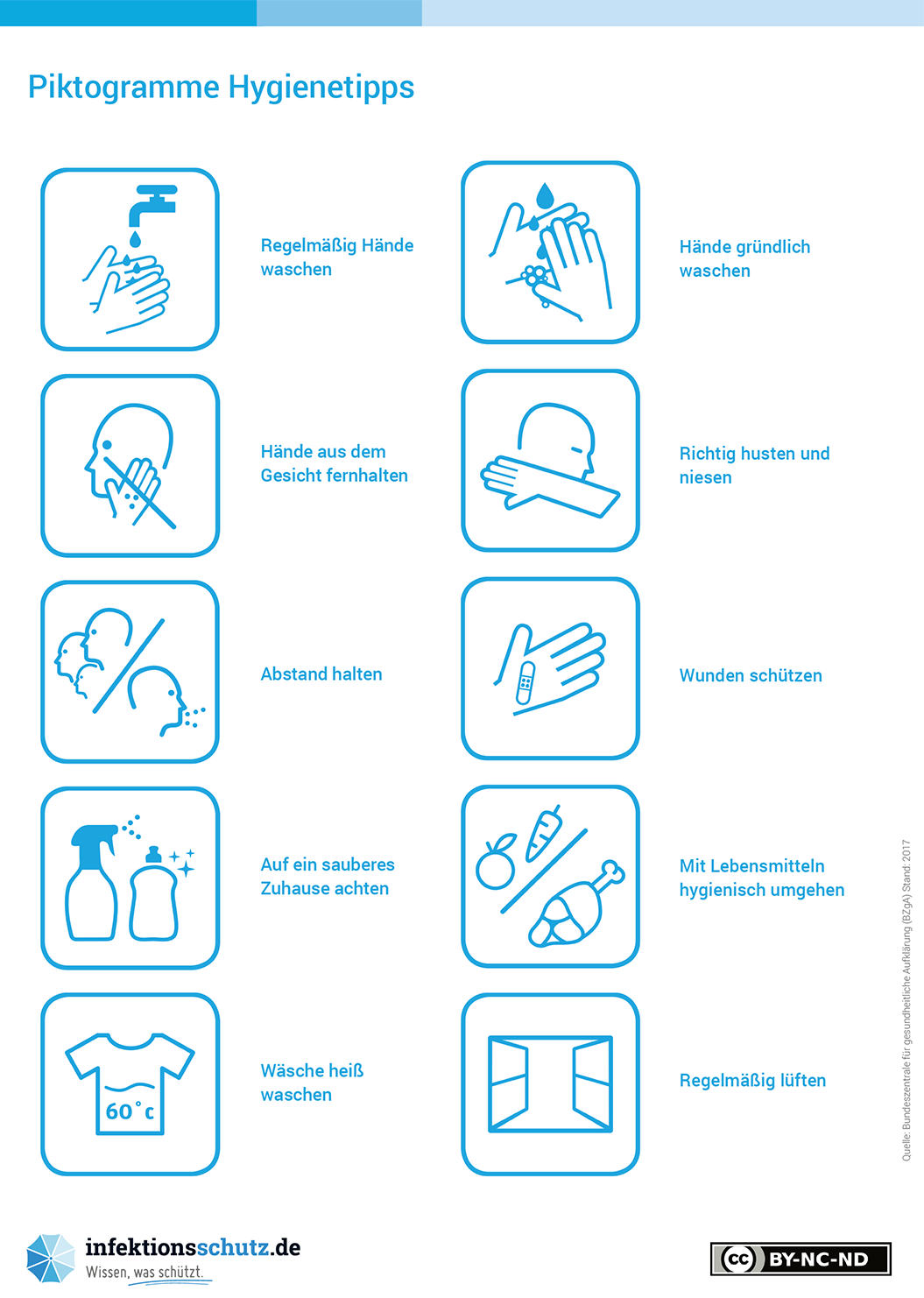 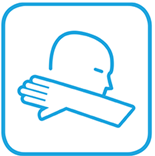 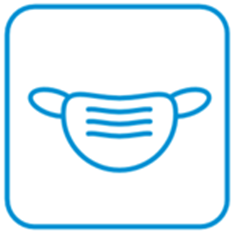 Ograniczenie obecnościWstęp wzbronionymiał/a  pan/pani w ostatnich 14 dniach kontakt z osobą zarażoną wirusem SARS-CoV-2Wymagania dotyczące kwarantanny po pobyciu w strefie ryzykownej Kiedy ma się objawy przeziębienia lub grypyTrzymać odstępzachować zawsze 1,5 metrowy odstęp od innych osóbnie dotyczy członków jednej rodzinny mieszkających w jednym gospodarstwie domowymObowiązkowe zakrywanie ust i nosaobowiązkowe noszenie maseczkiUżyj maski medycznej lub maski FFP2Higiena rąkMyjcie i dezynfekujcie państwo regularnie ręce a w szczególności:przy wejściu oraz wyjściu z budynków oraz sklepów po skorzystaniu z toaletypo przebywaniu w miejscach publicznych oraz po skorzystaniu z przedmiotów wspólnego użytku,po kichaniu, smarkaniu i kaszlu Kierunek przy kaszlaniu i kichaniuKaszleć i kichać w zgięcie łokciaWietrzenie pomieszczeńwietrzenie pomieszczeń przeprowadzać regularnie Wietrzyć przy szeroko otwartych oknach przynajmniej po X min przez X min